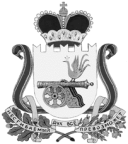 СОВЕТ ДЕПУТАТОВ ВЯЗЕМСКОГО ГОРОДСКОГО ПОСЕЛЕНИЯ ВЯЗЕМСКОГО РАЙОНА СМОЛЕНСКОЙ ОБЛАСТИРЕШЕНИЕот 30.01.2018  №  9Руководствуясь Федеральным законом от 06 октября 2003 года № 131-ФЗ «Об общих принципах организации местного самоуправления в Российской Федерации», Совет депутатов Вяземского городского поселения Вяземского района Смоленской области РЕШИЛ:1. Установить следующий порядок учета предложений по проекту решения «О назначении публичных слушаний об изменении границ Вяземского городского поселения Вяземского района Смоленской области»  от 30.01.2018           № 8  и участия граждан в его обсуждении:1.1. Ознакомление с проектом решения через средства массовой информации (газета «Мой город - Вязьма» и электронное периодическое издание «Мой город – Вязьма.ru» (MGORV.RU).1.2. Прием предложений граждан в письменной форме до 15 февраля 2018 года по адресу: г. Вязьма, ул. 25 Октября, д. 11, каб. 309.1.3. Анализ поступивших предложений граждан по проекту решения.1.4. Публичные слушания по проекту решения «О назначении публичных слушаний об изменении границ Вяземского городского поселения Вяземского района Смоленской области» от 30.01.2018 № 8  провести 16 февраля 2018 года в 11.00 часов по адресу: г. Вязьма, ул. 25 Октября, д. 11, большой зал Администрации.1.5. Утверждение решения «О назначении публичных слушаний об изменении границ Вяземского городского поселения Вяземского района Смоленской области» от 30.01.2018 № 8.1.6. Опубликование решения «О назначении публичных слушаний об изменении границ Вяземского городского поселения Вяземского района Смоленской области» от 30.01.2018 № 8 в газете «Мой город-Вязьма» и электронном периодическом издании «Мой город – Вязьма.ru» (MGORV.RU).2. Опубликовать настоящее решение в газете «Мой город-Вязьма» и электронном периодическом издании «Мой город – Вязьма.ru» (MGORV.RU).Глава муниципального образованияВяземского городского поселенияВяземского района Смоленской области                                            А.А. ГригорьевОб установлении порядка учета предложений по проекту решения «О назначении публичных слушаний об изменении границ Вяземского городского поселения Вяземского района Смоленской области» от 30.01.2018 № 8 и порядка участия граждан в его обсуждении